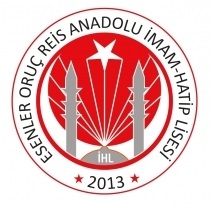 Yazilidayim.netSORU 1) Bir otomobil  50m/s lik hızla harekete başladıktan 5 s sonra hızını yavaşlayarak 25m/s yeye düşürüyor.Buna göre ;Otomobilin yavaşlama ivmesi kaç m/’dir?(5 puan)Otomobilin yer değiştirmesi kaç metredir?(5 puan)Yazilidayim.netSORU 2) Bir taş yerden düşey doğrultuda 60m/s hızla fırlatılıyor. Buna göre;Taşın çıkabileceği maksimum yükseklik kaç metredir?(5 puan)Hareketin 4. Sanıyesinde taşın hızı kaç m/s’dir?( 5puan)SORU 3)( 10 puan)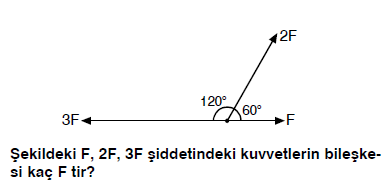 SORU 4)t=0 s anında +x konumunda olan hareketlinin I,II,III ve IV. zaman aralıklarındaki hareketini yorumlayınız.(10 puan)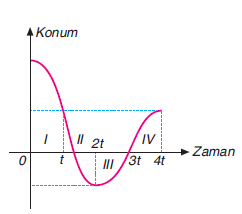 https://www.sorubak.com SORU 5)(10 puan)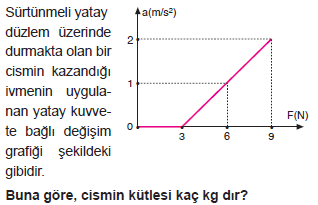 SORU 6) (15 puan)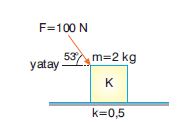 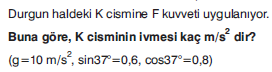 SORU 7) ilk hızı 30 m/s olan bir aracın ivme-zaman grafiği veriliyor. Buna göre ; 20.saniye sonunda aracın hızı kaç m/s olur? (10 puan)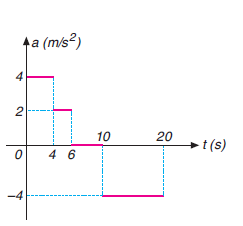 SORU 8) (15 puan)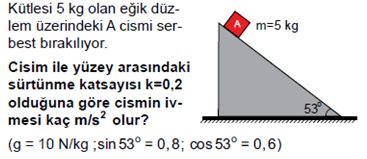 SORU 9)t=0 s anında x=0 konumunda olan bir araca ait hız- zaman grafiği veriliyor. Buna göre;Aracın 10.s sonunda yer değiştirmesi kaç metredir? (5 puan)Aracın ivme- zaman grafğini çiziniz. (5 puan)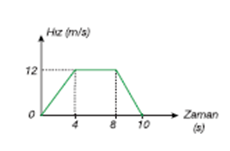 